SS John & Monica Catholic Primary School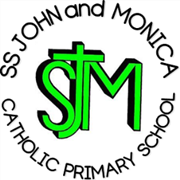 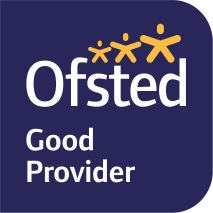 Head Teacher:									M.Elliott (B.Ed. Hons, NPQH)Chantry RoadMoseleyBirmingham B13 8DWTelephone: 0121 464 5868Fax:            0121 464 5046Email:         enquiry@stjonmon.bham.sch.ukWebsite:     www.stjonmon.bham.sch.ukTwitter:       @SSJohnMonicas Date: Thursday 17th June 2021Dear Parents, As I am sure you are aware, this term, Year 6 have been preparing a short leavers celebration. Traditionally, this is an opportunity for the Year 6 leavers to celebrate and mark the end of their time here at S.S John and Monica’s. Unfortunately, due to the rising numbers of Covid-19 infections in the local area we cannot invite parents and family members to watch the performance here on site as we had planned to do. Our school hall is just too small to adequately socially distance by 2m even with a reduced number of parents in the hall.  We make this decision with a heavy heart and we know this will disappoint both you as parents and the children in Year 6. Alternatively, we will continue to rehearse and prepare the leavers celebration and now record and share this with you all via Seesaw our online platform (details will follow). We hope you understand why we have made this decision. With thanks Mr Ullah and Mrs Gray